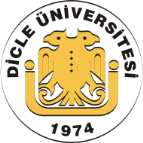 Lisansüstü Seminer Dersi Değerlendirmeİş Akışıİş Akışı No: 005Lisansüstü Seminer Dersi Değerlendirmeİş AkışıYayın Tarihi ve No: 08.08.2018/005Lisansüstü Seminer Dersi Değerlendirmeİş AkışıDeğ. Tarihi ve No: 